Undervisningsbeskrivelse 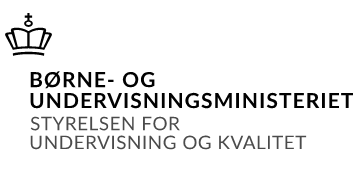 Oversigt over gennemførte undervisningsforløb i fagetBeskrivelse af det enkelte undervisningsforløb TerminMaj-juni 2022-2023InstitutionDet Blå Gymnasium VardeUddannelseHHXFag og niveauTysk BLærer(e)Jacob BoddumHoldHhx2b22-1Forløb 1Ich und mein LebenForløb 2Unternehmen und UnternehmenskulturForløb 3Deutsche GeschichteForløb 4TourismusForløb 5SoMe und JugendkulturForløb 6ReisenForløb 7Unternehmen und MarketingForløb 8RechtsextremismusForløb 1Ich und mein Leben Forløbets indhold og fokusBeskrivelse af bolig- og familieforhold.Typer af jobs og karrieremulighederLidt om juletraditioner i TysklandFaglige målMundtlig udtryksfærdighedLæse- og oversættelsesstrategierKernestofet bredt udvalg af tysksprogede fiktive og ikke-fiktive multimodale teksttyper og -genrer, som kan give eleverne en kunstnerisk oplevelse og en varieret og nuanceret indsigt i kulturelle, historiske, samfundsmæssige og erhvervsmæssige forhold i tysksprogede lande med hovedvægten på Tyskland – kulturelle og samfundsmæssige forhold med fokus på ligheder og forskelle mellem tyske og andre kultur- og samfundsforhold – grundlæggende normer og regler for skriftlig og mundtlig sprogbrug og kommunikation på tysk, herunder for anvendelse af ordforråd i forskellige kulturelle, samfundsmæssige og erhvervsmæssige sammenhænge – grundlæggende regler for tysk udtale og intonationAnvendt materiale.Brainstorm over ordet Deutsch - lave planchePræsentere sig selv og andreLave stamtræ – præsentereFoto-safari på skolenTekster og opgaver om pigen Sabine fra bogen Echo aus BerlinDie moderne Familie - https://dd.systime.dk/?id=120#c1062 - familieforholdSo Leben wir - https://dd.systime.dk/?id=195#c1227 -familieforholdVor dem Sprung in die Arbeitswelt - tekst om unge, der fortæller om fremtidens job og uddannelseOversigt over Top- und Flop-Jobs - lønPræsentere jobs, de gerne vil have og dem, de ikke vil haveTegne og beskrive egen boligOmvendt ønskeseddel - hvad de ikke ønsker sig til julArbejdsformerGruppearbejdeIndividuelt arbejde Pararbejde KlasseundervisningForløb 2Unternehmen und Unternehmenskultur Forløbets indhold og fokusTysk virksomhedskultur. Tiltaleformer. Opstilling og indhold af forretningsmailsFaglige målMundtlig udtryksfærdighedLæse- og oversættelsesstrategierKernestofTekst- og casemateriale om tyske virksomheder – virksomhedens eksterne kommunikation med særlig vægt på grundlæggende erhvervsrelateret terminologi og fraseologiAnvendt materiale.Kulturforskelle Danmark-Tyskland samt teori om merkantil korrespondance:”Tysk virksomhedskommunikation” https://tyskvirksomhed.systime.dk/?id=p129https://tyskvirksomhed.systime.dk/?id=c238https://tyskvirksomhed.systime.dk/?id=p123https://tyskvirksomhed.systime.dk/?id=p124https://tyskvirksomhed.systime.dk/?id=p126Skrive egne forespørgsler og tilbudHvornår siger man ”du” og ”Sie” på arbejdspladsen:https://karrierebibel.de/duzen-siezen/Hvordan man præsenterer sig i telefonen:https://www.youtube.com/watch?v=3e66_1DeDkUDialog: forretningssamtaleArbejdsformerGruppearbejdeIndividuelt arbejde Pararbejde KlasseundervisningForløb 3Deutsche Geschichte Forløbets indhold og fokusTysk efterkrigshistorie med særligt fokus på opdelingen af Tyskland samt forskelle i øst og vest både før og efter murens fald.Faglige målMundtlig udtryksfærdighedLæse- og oversættelsesstrategierKernestofHovedtræk i den kulturelle, politiske og samfundsmæssige udvikling i Tyskland efter 1945Anvendt materiale.Film: Flugten fra Østtyskland” -  https://fjernleje.filmstriben.dk/film/9000005273/flugten-fra-osttyskland”Good bye Lenin”https://mitcfu.dk/materialeinfo.aspx?idnr=24876101&cfuid=10Youtube:„Die Berliner Mauer einfach erklärt“https://www.youtube.com/watch?v=XxWn75LSO48„Berliner Mauer Aufbau und Fall“https://www.youtube.com/watch?v=8ES89TIP2Pcz„Eingemauert. Die innerdeutsche Grenze“https://www.youtube.com/watch?v=jlbAUFvh04k„logo erklärt Was war die DDR“https://www.youtube.com/watch?v=lsnIuUue_RE„So war der Alltag in der DDR“https://www.youtube.com/watch?v=WfKy7bkcrOQTekster:„Das geteilte Land“https://www.zeit.de/feature/mauerfall-das-geteilte-land„War damals in der DDR wircklich alles schlecter“ https://www.welt.de/wirtschaft/kinderleicht/mauerfall/article4936521/War-damals-in-der-DDR-wirklich-alles-schlechter.html#:~:text=Im%20Durchschnitt%20kostete%20in%20der,es%20viel%20zu%20wenige%20Wohnungen.&amp;text=Teilweise%20mussten%20die%20Menschen%20lange,dort%2C%20wo%20gro%C3%9Fe%20Betriebe%20lagen.„Mit Pfeil und Bogen in die Freiheit“https://www.welt.de/kultur/history/article1848378/Wie-eine-Mauerflucht-mit-Pfeil-und-Bogen-gelang.htmloghttps://www.welt.de/morgenpost/bmo_wie_wars/gallery1847829/Mit-Pfeil-und-Bogen-in-die-Freiheit.html„Chronik der Mauer – Fluchten“https://www.chronik-der-mauer.de/fluchten/Opgaver: Planlægge og forklare eget flugtforsøg fra DDRArbejdsformerGruppearbejdeIndividuelt arbejde Pararbejde KlasseundervisningForløb 4Tourismus Forløbets indhold og fokusFaglige målMundtlig udtryksfærdighedLæse- og oversættelsesstrategierKernestofet bredt udvalg af tysksprogede fiktive og ikke-fiktive multimodale teksttyper og -genrer, som kan give eleverne en kunstnerisk oplevelse og en varieret og nuanceret indsigt i kulturelle, historiske, samfundsmæssige og erhvervsmæssige forhold i tysksprogede lande med hovedvægten på Tyskland – kulturelle og samfundsmæssige forhold med fokus på ligheder og forskelle mellem tyske og andre kultur- og samfundsforhold – grundlæggende normer og regler for skriftlig og mundtlig sprogbrug og kommunikation på tysk, herunder for anvendelse af ordforråd i forskellige kulturelle, samfundsmæssige og erhvervsmæssige sammenhænge – grundlæggende regler for tysk udtale og intonationAnvendt materiale.Tekster:https://meermond.de/daenemark-als-urlaubsland/https://en.coronasmitte.dk/travel-rules/covidtravelrules/dehttps://www.visitdenmark.de/daenemark/regionen/nordsee/urlaub-daenische-nordseehttps://www.nordschleswiger.dk/de/daenemark-gesellschaft/daenemarks-straende-bekommen-bestnotenProjekt om hvordan man tiltrækker flere tyske turister til Danmark inkl. egen produktion af brochure og/eller filmBilledeopgave: fortælle om, hvor man kunne tænke sig at bo, og hvor man kunne tænke sig at holde ferieFotoudfordring: tage fotos af ”turismesituationer” og ”rejsemål” - de andre grupper skulle gætteGlosetræning:Spørge om vej/ forklare vejNyttige gloser ved ankomst og afrejseFilme interview, hvor den ene er journalist og den anden er tysk turistArbejdsformerGruppearbejdeIndividuelt arbejde Pararbejde KlasseundervisningForløb 5SoMe und JugendkulturForløbets indhold og fokusEksempler på hvordan eleverne selv og deres familier anvender SoMeFordele og ulemper ved sociale medierStatistik om brug af internet og sociale medier genereltFakta om Youtubere i TysklandSelv producere videoklip, hvor man ”leger” youtuberFaglige målMundtlig udtryksfærdighedLæse- og oversættelsesstrategierKernestofet bredt udvalg af tysksprogede fiktive og ikke-fiktive multimodale teksttyper og -genrer, som kan give eleverne en kunstnerisk oplevelse og en varieret og nuanceret indsigt i kulturelle, historiske, samfundsmæssige og erhvervsmæssige forhold i tysksprogede lande med hovedvægten på Tyskland – kulturelle og samfundsmæssige forhold med fokus på ligheder og forskelle mellem tyske og andre kultur- og samfundsforhold – grundlæggende normer og regler for skriftlig og mundtlig sprogbrug og kommunikation på tysk, herunder for anvendelse af ordforråd i forskellige kulturelle, samfundsmæssige og erhvervsmæssige sammenhænge – grundlæggende regler for tysk udtale og intonationAnvendt materiale.Statistik om brug af internet og sociale medier generelt:https://de.statista.com/statistik/studie/id/32325/dokument/instagram-statista-dossier/https://de.statista.com/themen/2033/internetnutzung-in-deutschland/#dossierContents__outerWrapperhttps://de.statista.com/themen/2662/mediennutzung-von-jugendlichen/#dossierKeyfigureshttps://de.statista.com/prognosen/999854/deutschland-beliebte-arten-von-social-mediahttps://de.statista.com/statistik/daten/studie/427067/umfrage/top-10-instagramaccounts-mit-den-meisten-followern-weltweit/Fakta om youtubere:Die erfolgreichsten Youtube Channel: https://www.prosieben.de/tv/taff/lifestyle/internet-social-media/die-erfolgreichsten-youtube-channelArtikler om fordele og ulemper ved sociale medier:Jugend und Medien: https://www.jugendundmedien.ch/digitale-medien/soziale-medienIch bin besser als du - vor allem online: https://zukkermaedchen.de/2018/07/ich--bin-besser-als-du-vor-allem-online.html/ + sammenligning med den nyeste version af hendes hjemmesideZensur auf Social Media - https://www.srf.ch/kultur/gesellschaft-religion/zensur-auf-social-media-haben-instagram-co-ein-problem-mit-stillenden-muetternEksempler på hvordan eleverne selv og deres familier anvender SoMeSelv producere videoklipArbejdsformerGruppearbejdeIndividuelt arbejde Pararbejde KlasseundervisningForløb 6Reisen Forløbets indhold og fokusForberedelse og efterbehandling af studieturen til New York. Tyskland og USAs samhandel.Hvad man skal huske på, når man skal pakke kuffert og hvordan man passer på sig selv, og hvad man skal være opmærksom på under rejser i ind- og udland.Faglige målMundtlig udtryksfærdighedLæse- og oversættelsesstrategierKernestofet bredt udvalg af tysksprogede fiktive og ikke-fiktive multimodale teksttyper og -genrer, som kan give eleverne en kunstnerisk oplevelse og en varieret og nuanceret indsigt i kulturelle, historiske, samfundsmæssige og erhvervsmæssige forhold i tysksprogede lande med hovedvægten på Tyskland – kulturelle og samfundsmæssige forhold med fokus på ligheder og forskelle mellem tyske og andre kultur- og samfundsforhold – grundlæggende normer og regler for skriftlig og mundtlig sprogbrug og kommunikation på tysk, herunder for anvendelse af ordforråd i forskellige kulturelle, samfundsmæssige og erhvervsmæssige sammenhænge – grundlæggende regler for tysk udtale og intonationAnvendt materiale.Tekster:https://de.statista.com/statistik/daten/studie/880018/umfrage/aussenhandelsbilanz-von-deutschland-mit-den-usa/https://www.hannoversche.de/wissenswert/was-gehoert-ins-reisegepaeckWie schütze ich mich auf Reisen: https://www.bravebird.de/blog/wie-schuetze-ich-mich-auf-reisen/Selbstschutz auf Reisen: https://www.lilies-diary.com/selbstschutz-auf-reisen/Youtube: Vanlife: Sicherheit &amp;Selbstschutz auf Reisen - https://www.youtube.com/watch?v=jkfgMTtdGqIPræsentation af studietursrejsemålet inden afrejsePowerPoint-præsentation af oplevelser og indtryk fra turen.ArbejdsformerGruppearbejdeIndividuelt arbejde Pararbejde KlasseundervisningForløb 7Unternehmen und Marketing Forløbets indhold og fokusForløbet startede i en periode, hvor der var valgkamp i DK; således blev der set på de forskellige politikeres markedsføring af dem selv og deres partier. Dernæst producerede eleverne deres egen ”valgvideo”Senere i forløbet startede VM i fodbold og i den anledning lavede eleverne egne forslag til reklamer, hvori VM referencer indgik.Markedsføringsteori blev gennemgået og der blev set på flere iværksættere, der havde succes med deres firmaer.Faglige målMundtlig udtryksfærdighedLæse- og oversættelsesstrategierKernestofTekst- og casemateriale om tyske virksomhederAnvendt materiale.Beskrive danske valgplakater og -videoerEgen valgvideoEgen reklamefilmEgen reklame inkl. VM-fodbold referenceTekster og statistikker:Großer Erfolg mit kleinen Körnern - tekst fra Genau: https://genau.systime.dk/?id=169#c788https://www.mymuesli.com/ - beskrivelse af hjemmesiden mm.https://www.existenzgruender-jungunternehmer.de/https://www.manager-magazin.de/unternehmen/deutschland-juengster-unternehmer-16-jahre-chef-von-zwei-firmen-a-4a086167-e1dd-4d8d-a450-901d74c16742https://www.business-wissen.de/artikel/swot-analyse-so-wird-eine-swot-analyse-erstellt/Guerilla-marketing – https://tyskbogen.systime.dk/?id=217#c637Die Welt der Unternehmen – https://tyskbogen.systime.dk/?id=217#c849ArbejdsformerGruppearbejdeIndividuelt arbejde Pararbejde KlasseundervisningForløb 8Rechtsextremismus Forløbets indhold og fokusNynazisme i Tyskland – præsenteret gennem tal og facts samlet af de tyske myndigheder, samt gennem aktuelle artikler på tysk og dansk om nynazistiske netværk i Tyskland og Danmark. Strafferamme for nazi-symboler i det offentlige rum i Tyskland – eksemplificeret gennem aktuel begivenhed. Diskussion om anvendelse af potentielt stødende egenavne på tyskFaglige målMundtlig udtryksfærdighedLæse- og oversættelsesstrategierKernestofet bredt udvalg af tysksprogede fiktive og ikke-fiktive multimodale teksttyper og -genrer, som kan give eleverne en kunstnerisk oplevelse og en varieret og nuanceret indsigt i kulturelle, historiske, samfundsmæssige og erhvervsmæssige forhold i tysksprogede lande med hovedvægten på Tyskland – kulturelle og samfundsmæssige forhold med fokus på ligheder og forskelle mellem tyske og andre kultur- og samfundsforhold – grundlæggende normer og regler for skriftlig og mundtlig sprogbrug og kommunikation på tysk, herunder for anvendelse af ordforråd i forskellige kulturelle, samfundsmæssige og erhvervsmæssige sammenhænge – grundlæggende regler for tysk udtale og intonationAnvendt materiale.Artikler:Dansk tekst om anholdelser i december 2022 - https://www.dr.dk/nyheder/udland/heinrich-xiii-ville-angiveligt-vaere-tysklands-kejser-men-familien-kalder-ham-enReichsbürger-Razzia - https://www.welt.de/politik/deutschland/article242563501/Nach-Reichsbuerger-Razzia-50-Waffenfunde-und-weitere-Beschuldigte.htmlhttps://www.fr.de/kultur/gesellschaft/neger-negertal-unterneger-namen-aenderung-diskussion-debatte-sprache-olpe-biggesee-90161388.htmlZahlen und Fakten - https://www.verfassungsschutz.de/DE/themen/rechtsextremismus/zahlen-und-fakten/zahlen-und-fakten_node.html https://www.spiegel.de/politik/studie-rechtsextreme-einstellungen-besonders-bei-junger-generation-angestiegen-a-b1f2131a-f6b5-4003-b7a8-79dc378bf670https://praxistipps.focus.de/strafe-fuer-hitlergruss-diese-folgen-drohen_107131Film:Kriegerin, filmstribenAus dem Nichts, mitcfuSangtekst:https://www.dietotenhosen.de/diskographie/songs/sascha-ein-aufrechter-deutscherTekster fra ibogen Niemals vergessen:Vergangenheitsbewältigung - https://niemalsvergessen.systime.dk/?id=121Politik und Neonazismus heute - https://niemalsvergessen.systime.dk/?id=125Bilder beschreiben - https://niemalsvergessen.systime.dk/?id=186Diverse statistikker fra Statista.com - https://de.statista.com/themen/7008/diskriminierung-auslaenderfeindlichkeit-und-rassismus-in-deutschland/#topicHeader__wrapperhttps://www.dr.dk/nyheder/kultur/festivaler-dropper-legendarisk-heavyband-efter-gammel-nazihilsen-dansk-festivalhttps://www.dr.dk/nyheder/seneste/16-aarig-dreng-tiltalt-efter-terrorparagrafferne-har-paataget-sig-lederrolleArbejdsformerGruppearbejdeIndividuelt arbejde Pararbejde Klasseundervisning